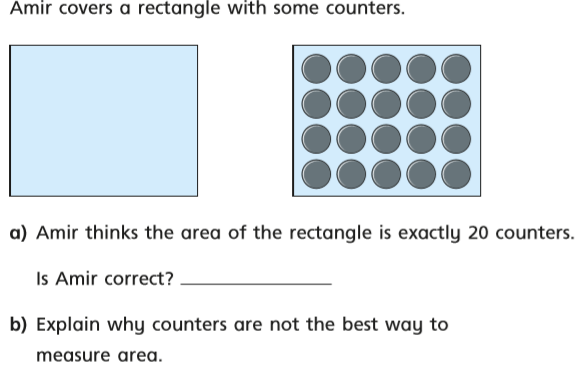 Amir thinks the area of the rectangle is exactly 20 counters.
Is Amir correct?  Type your answer here
Explain below why counters are not the best way to measure area.
      .
Which shape has the largest area?
 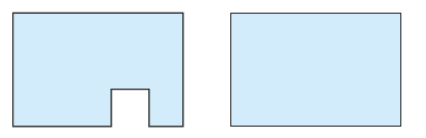 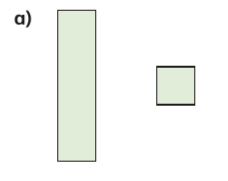 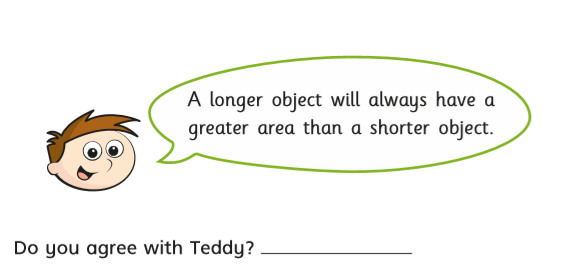 Do you agree with Teddy? Type your reasons below.Tick which shapeTick which shapeTick which shapeTick which shape